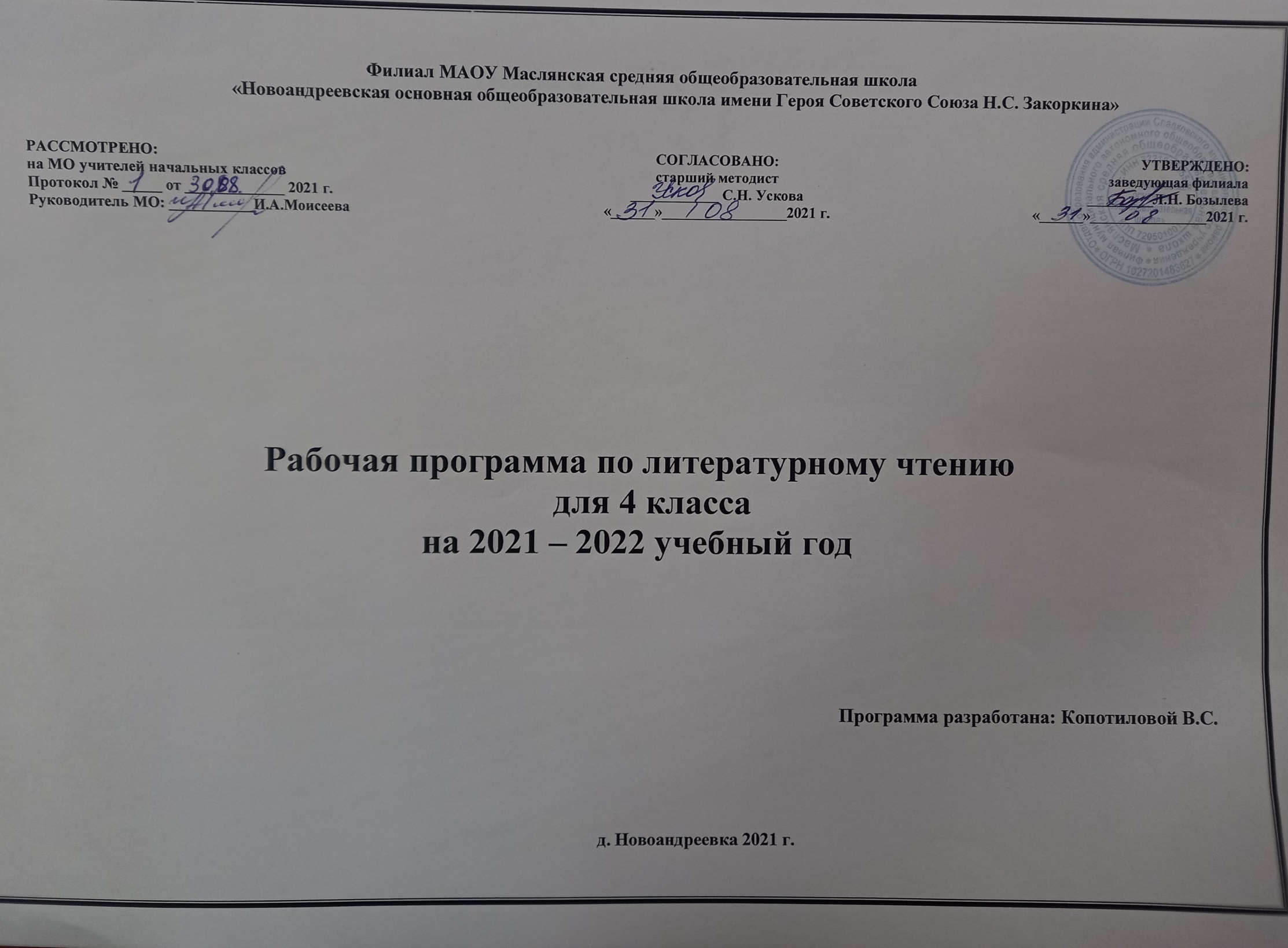 Планируемые результаты освоения  учебного предмета, курса.         Личностными результатами обучения в начальной школе являются: осознавать  значимость чтения для своего дальнейшего развития и успешного обучения; формировать  потребность в систематическом чтении как средстве познания мираи самого себя; знакомство с культурно историческим наследием России, общечеловеческими ценностями; восприятие литературного произведения как особого вида искусства; полноценное восприятие художественной литературы; эмоциональная отзывчивость на прочитанное; высказывать  свою точку  зрения и уважение мнения собеседника.          Метапредметными результатами обучения в начальной школе являются: освоить  приёмы  поиска нужной информации; овладеть алгоритмами основных учебных действий по анализу и интерпретации художественных произведений (деление текста на части, составлять  план, находить  средства  художественной выразительности и др.), уметь  высказывать и пояснять свою точку зрения; освоить  правила и способы  взаимодействия с окружающим миром; формировать представления о правилах и нормах поведения, принятых в обществе; овладеть  основами коммуникативной деятельности, на практическом уровне осознание значимости работы в группе и освоить  правила  групповой работы.          Предметными результатами обучения в начальной школе являются: формировать  необходимый  уровень читательской компетентности; овладеть техникой чтения, приёмами понимания прочитанного и прослушанного произведения; элементарными приёмами интерпретации, анализа и преобразования художественных, научно-популярных и учебных текстов; уметь  самостоятельно выбирать интересующую ученика литературу; уметь  пользоваться словарями и справочниками; осознавать себя как грамотного читателя, способного к творческой деятельности; умение составлять несложные монологические высказывания о произведении (героях, событиях), устно передавать содержание текста по плану, составлять небольшие текстыповествовательного характера с элементами рассуждения и описания; умение декламировать (читать наизусть) стихотворные произведения, выступать перед знакомой аудиторией (сверстниками, родителями, педагогами) с небольшими сообщениями.К концу обучения в 4 классеученик научится:владеть навыком самостоятельного,  беглого, правильного и выразительного чтения целыми словами при темпе громкого чтения не менее 90 слов в минуту;понимать содержание прочитанного произведения, определять его тему, уметь устанавливать смысловые связи между частями прочитанного текста, определять главную мысль прочитанного  и выражать её своими словами;передать содержание прочитанного в виде краткого, полного, выборочного, творческого пересказа; придумывать начало повествования или его возможное продолжение и завершение;составлять план к прочитанному;вводить  в пересказы – повествования элементы описания, рассуждения и цитирования;выделять в тексте слова автора, действующих лиц, пейзажные и бытовые описания;самостоятельно или с помощью учителя давать простейшую характеристику основным  действующим лицам произведения;знать названия, темы и сюжеты 2 – 3  произведений больших фольклорных жанров, а также литературных произведений писателей  - классиков;знать наизусть не менее 15 стихотворений классиков отечественной и зарубежной литературы;знать не менее 6 – 7 народных сказок, уметь их пересказывать;знать более 10 пословиц, 2 – 3  крылатых выражения, понимать их смысл и объяснять, в какой жизненной ситуации можно употребить каждую из них;уметь полноценно слушать; осознанно и полно воспринимать содержание читаемого учителем или одноклассником произведения, устного ответа товарища, т. е. быстро схватывать, о чём идёт речь в его ответе, с чего он начал отвечать, чем продолжил ответ, какими фактами и другими доказательствами оперирует, как и чем завершил свой ответ;Ученик получит возможность научиться:строить диалогическое и монологическое высказывание на основе литературного произведения и личного опыта;описывать и сопоставлять различные объекты;самостоятельно пользоваться справочным аппаратом учебника;развивать умение от чтения вслух к чтению про себя;пересказывать подробно, выборочно с использованием приемов устного рисования и иллюстрации; самостоятельно делить текст на законченные по смыслу части и выделять в них главное;воспринимать на слух произведения различных жанров, эмоционально откликаться на них;различать жанры литературных произведений: сказка и рассказ, стихотворение и басня, загадка, пословица, небылица, считалка, песня и прибаутка;размышлять над содержанием произведения, уметь выразить свое отношение к прослушиваемому, сравнивать стихотворные произведения, написанные на одну тему разными поэтами;навыку самостоятельного,  беглого, правильного и выразительного чтения целыми словами при темпе громкого чтения не менее 90 слов в минуту.Содержание учебного предметаПроизведения фольклора. Сказки. Легенды, былины, героические песни (9 часов)Малые жанры фольклора. Повторение. Волшебная сказка. Русская народная сказка «Иван-Царевич и Серый волк». Дополнительное чтение. Русская народная сказка «Марья Моревна». «Былины». Былина «Волхв Всеславович». «Народные легенды». «Легенда о граде Китеже». «Легенда о покорении Сибири Ермаком». Книги с народными легендами. «Народные песни».Героическая песня «Кузьма Минин и Дмитрий Пожарский во главе ополчения». Слушание и работа с книгами. «Народные песни». Дополнительное чтение. Песня-слава «Русская Земля».Героическая песня «Суворов приказывает армии переплыть море».Обобщение. «Книги с фольклорными произведениями». Рубрика «Книжная полка». Рубрика «Проверьте себя».Книги с былинами и легендами.	Басни. Русские баснописцы (5 часов)«Произведения русских баснописцев». И. Крылов «Стрекоза и Муравей». И. Хемницер «Стрекоза». Л.Н. Толстой. «Стрекоза и муравьи».«Произведения русских баснописцев».И. Хемницер. «Друзья». Дополнительное чтение. И. Крылов. «Крестьянин в беде».«Произведения русских баснописцев». А. Измайлов. «Кукушка». Дополнительное чтение. А. Измайлов. «Лестница».«Баснописец И.А. Крылов».И. Крылов «Мартышка и очки», «Квартет».Дополнительное чтение.И. Крылов «Осёл и Соловей».С. Михалков. «Слово о Крылове».Контрольное чтение наизусть И. Крылов «Мартышка и очки».Обобщение по разделу  «Басни». Рубрика «Проверьте себя».Произведения русской классической литературы. Произведения В.А. Жуковского( 4 часа)«Стихотворения Жуковского». В. Жуковский «Песня», «Ночь».«Волшебные сказки в стихах». В. Жуковский «Спящая царевна».Слушание и работа с книгами.  «Книги В.А. Жуковского». Дополнительное чтение.В. Жуковский «Сказка о царе Берендее, о сыне его Иване-царевиче, о хитростях Кощея Бессмертного и о премудрости Марьи-царевны, кощеевой дочери».Обобщение. «Произведения Жуковского». Рубрика «Проверьте себя» (в тетради).Произведения А.С.Пушкина (3часа)«Повторение изученных произведений А.С. Пушкина».Стихотворение «Осень» (отрывки).Дополнительное чтение.Г. Волков «Удивительный Александр Сергеевич» (в сокращении).«Стихи А.С. Пушкина». А.С. Пушкин «И.И. Пущину», «Зимняя дорога».«Сказки А.С. Пушкина». Дополнительное чтение. А.С. Пушкин. «Сказка о золотом петушке». Из воспоминаний В.И. Даля.Произведения М.Ю.Лермонтова (3 часа)«Стихи М.Ю. Лермонтова».М. Лермонтов «Москва, Москва!.. Люблю тебя как сын...».«Стихи о природе М.Ю. Лермонтова». М. Лермонтов «Горные вершины».Слушание и работа с книгами.  «Книги М.Ю. Лермонтова».Дополнительное чтение.М. Лермонтов «Казачья колыбельная песня».Произведения П.П.Ершова (3 часа)«Литературные (авторские) сказки». П. Ершов. «Конёк-Горбунок» (отрывки).«Литературные (авторские) сказки». П. Ершов «Конёк-Горбунок» (отрывки).Обобщение«Русские поэты». Рубрика «Книжная полка». Викторина  «Проверьте себя».Произведения В.М.Гаршина( 4 часа)«Сказки В.М. Гаршина».В. Гаршин «Лягушка-путешественница».«Сказки В.М. Гаршина». В. Гаршин «Лягушка-путешественница».«Авторские сказки».«Повторение литературных сказок». Рубрика «Проверьте себя». 	Произведения русских писателей о детях (5 часов)«Произведения о детях».Н. Гарин-Михайловский «Старый колодезь» (глава из повести «Детство Темы»).«Произведения о детях».Н. Гарин-Михайловский «Старый колодезь» (глава из повести «Детство Темы»).Слушание и работа с книгами.  «Произведения о детях». Дополнительное чтение. К. Станюкович. «Максимка».«Произведения русских писателей о детях». Дополнительное чтение.Д. Мамин-Сибиряк «Вертел». Рубрика «Книжная полка».«Произведения русских писателей о детях». Рубрика «Проверьте себя».	Произведения зарубежных писателей (7 часов)«Произведения о детях».В. Гюго «Козетта» (отдельные главы).«Произведения о детях».В. Гюго «Козетта» (отдельные главы).«Произведения зарубежных писателей о детях».Марк Твен «Приключения Тома Сойера» (отрывки).«Сказки зарубежных писателей». Х.-К. Андерсен. «Дикие лебеди». Х.-К. Андерсен «Самое невероятное».«Произведения Х.-К. Андерсена». Обобщение изученного в первом полугодии.  «Книги зарубежных писателей». Рубрика «Книжная полка».Стихотворение Х.-К. Андерсена «Дети года». В мире книг (6 часов)«Книга книг — Библия». Детская Библия. Библейские предания.Дополнительное чтение. Библейское предание «Суд Соломона».«Мифы Древней Греции». Древнегреческие мифы «Арион», «Дедал и Икар».«Мифы народов мира». Славянский миф «Ярило-Солнце». Древнеиндийский миф «Творение».Дополнительное чтение.Древнеиндийский миф «Создание ночи».Слушание и работа с детскими книгами. «Мифы народов мира». Дополнительное чтение.Древнекитайский миф «Подвиги стрелка И».«Книги Древней Руси».«Деятельность Ярослава. Похвала книгам» (отрывок из «Повести временных лет»). «О князе Владимире» (отрывок из жития).«Первая славянская азбука».Отрывки из «Повести временных лет»: «Повесть о Константине и Мефодии», «Наставления Ярослава Мудрого», «Повесть о Никите Кожемяке».Произведения Л.Н.Толстого ( 7 часов)Слушание и работа с детскими книгами.«Повторение изученных произведений Л.Н. Толстого». Дополнительное чтение.«Воспоминания Л.Н. Толстого».«Художественные рассказы». Л.Н. Толстой «Акула».«Басни Л.Н. Толстого».Л.Н. Толстой. «Мужик и Водяной».«Научно-популярные рассказы».Л.Н. Толстой. «Черепаха».«Познавательные рассказы». Л.Н. Толстой. «Русак».«Былины Л.Н. Толстого».Былина Л.Н. Толстого «Святогор-богатырь».Обобщение.Рубрика «Проверьте себя».Стихи А.А.Блока (2 часа)«Стихи о Родине». А. Блок «Россия».«Стихи А.А. Блока для детей». А. Блок «Рождество».	Стихи К.Д.Бальмонта (4 часа)«Стихи о Родине и о природе». К. Бальмонт  «Россия»«Стихи о Родине и о природе». К. Бальмонт «К зиме».«Стихи о природе».К. Бальмонт «Снежинка».«Сказочные стихи».К. Бальмонт «У чудищ».Произведения А.И.Куприна (4 часа)«Рассказы о животных». А. Куприн «Скворцы».«Сказки и легенды русских писателей». Дополнительное чтение. А. Куприн «Четверо нищих».«Произведения о животных». Рубрика «Книжная полка». Дополнительное чтение. Э. Сетон-Томпсон. «Виннипегский волк».Песков «В гостях у Сетон-Томпсона».Обобщение.Рубрика «Проверьте себя» в тетради.Стихи И.А.Бунина (3 часа)«Стихи о природе».И. Бунин. «Гаснет вечер, даль синеет...», «Детство».«Стихи русских поэтов». Дополнительное чтение. К. Чуковский «Н. Некрасов».Обобщение.«Стихи русских поэтов». Рубрика «Проверьте себя».Произведения С.Я.Маршака (8 часов)«Стихотворения С.Я. Маршака».С. Маршак «Словарь».С. Маршак. «Загадки», «Зелёная застава».«Пьесы-сказки С.Я. Маршака».«Двенадцать месяцев» (избранные картины).«Пьесы-сказки С.Я. Маршака».«Двенадцать месяцев» (избранные картины).«Пьесы-сказки С.Я. Маршака». Дополнительное чтение. С. Маршак «Сказка про козла».«С. Маршак — переводчик». Р. Бернс «В горах моё сердце...» (перевод С. Маршака).Обобщение по разделу  «Произведения С.Я.Маршака». Рубрика «Проверьте себя.«Маршак — сказочник, поэт, драматург, переводчик».Стихи Н.А.Заболоцкого (3 часа)«Стихи для детей».Н. Заболоцкий «Детство».«Стихи Н.А. Заболоцкого».Н. Заболоцкий «Лебедь в зоопарке».«Стихи русских поэтов». Книги со стихотворениями русских поэтов.Произведения о детях войны (4 часа)«Произведения о детях войны».Дополнительное чтение. В.П. Катаев. «Сын полка» (отдельные главы).В.П. Катаев «Сын полка» (отдельные главы).Слушание и работа с детскими книгами.«Книги о детях войны».Детские журналы и книги.Дополнительное чтение.К. Симонов «Сын артиллериста».Стихи Н.М.Рубцова (3 часа)«Стихи о родной природе». Н. Рубцов «Берёзы».«Стихи о Родине».Н. Рубцов «Тихая моя родина». Дополнительное чтение. Н. Рубцов «Ласточка».Обобщение.Рубрика «Проверьте себя».Произведения С.В.Михалкова (1 час)«Произведения С.В. Михалкова».С. Михалков «Школа», «Хижина дяди Тома».Дополнительное чтение. С. Михалков. «Как бы мы жили без книг?» Книга Г. Бичер-Стоу «Хижина дяди Тома».Юмористические произведения (2 часа)«Юмористические рассказы о детях и для детей».Н. Носов «Федина задача».«Юмористические стихи» И. Гамазкова. «Страдания». Дополнительное чтение. В. Драгунский «Тайное становится явным».Очерки (5 часов)«Очерки о Родине».И. Соколов-Микитов «Родина».Дополнительное чтение. М. Шолохов. «Любимая мать-отчизна».«Очерки о людях». А. Куприн «Сказки Пушкина». Н. Шер «Картины-сказки». Дополнительное чтение. М. Горький «О сказках».Слушание и работа с книгами.«Темы очерков».Дополнительное чтение.Р. Сеф «О стихах Джона Чиарди». Обобщение.Рубрика «Проверьте себя».Дополнительное чтение. М. Горький. «О книгах». Ю. Яковлев «Право на жизнь».Путешествия. Приключения. Фантастика (7 часов)«В мире фантастики». Н. Вагнер «Фея Фантаста».Н. Вагнер «Берёза».«Книги Н.П. Вагнера».Дополнительное чтение. Н. Вагнер «Сказка», «Руф и Руфина».«Приключенческая литература». Дж. Свифт «Гулливер в стране лилипутов» (отдельные главы).«Приключенческая литература». Дж. Свифт «Гулливер в стране лилипутов» (отдельные главы).Обобщение.Внеаудиторное занятие//библиотека «Летнее чтение» выставка книг.Тематическое планирование, в том числе с учетом рабочей программы воспитания c указанием количества часов, отведенных на изучение темы Реализация рабочей программы воспитания в урочной деятельности направлена на формирование понимания важнейших социокультурных и духовно-нравственных ценностей.Механизм реализации рабочей программы воспитания: - установление доверительных отношений между педагогическим работником и его обучающимися, способствующих позитивному восприятию обучающимися требований и просьб педагогического работника, привлечению их внимания к обсуждаемой на уроке информации, активизации их познавательной деятельности; - привлечение внимания обучающихся к ценностному аспекту изучаемых на уроках явлений, организация их работы с получаемой на уроке социально значимой информацией, инициирование ее обсуждения, высказывания обучающимися своего мнения по ее поводу, выработки своего к ней отношения; - применение на уроке интерактивных форм работы с обучающимися: интеллектуальных игр, стимулирующих познавательную мотивацию обучающихся; -проведение предметных олимпиад, турниров, викторин, квестов, игр-экспериментов, дискуссии и др. - демонстрация примеров гражданского поведения, проявления добросердечности через подбор текстов для чтения, задач для решения, проблемных ситуаций, обсуждения, анализ поступков людей и др. - применение на уроках групповой работы или работы в парах, которые учат обучающихся командной работе и взаимодействию с другими обучающимися; включение в урок игровых процедур, которые помогают поддержать мотивацию обучающихся к получению знаний, налаживанию позитивных межличностных отношений в классе, помогают установлению доброжелательной атмосферы во время урока. - посещение экскурсий, музейные уроки, библиотечные уроки и др. - приобщение обучающихся к российским традиционным духовным ценностям, включая культурные ценности своей этнической группы, правилам и нормам поведения в российском обществе. - побуждение обучающихся соблюдать на уроке общепринятые нормы поведения, правила общения, принципы учебной дисциплины, самоорганизации, взаимоконтроль и самоконтроль - организация шефства мотивированных и эрудированных обучающихся над их неуспевающими одноклассниками, дающего обучающимся социально значимый опыт сотрудничества и взаимной помощи. ПРИЛОЖЕНИЕ Календарно-тематическое планирование 4 классПримерное планирование проверочных и контрольных работ№ РАЗДЕЛА№УРОКА В ТЕМЕНаименование разделов и темКоличество часов1Произведения фольклора. Сказки. Легенды, былины, героические песни9часов13 (3)Викторина «Русские народные сказки»9 (9)Библиотечный урок «Книги с былинами»2Басни. Русские баснописцы5часов2Произведения русской классической литературы. Произведения В.А. Жуковского4часа3Произведения А.С.Пушкина3часа43(21)Библиотечный урок « Сказки А.С. Пушкина »4Произведения М.Ю.Лермонтова3часа5Произведения П.П.Ершова. 3 часа3часа6Произведения В.М.Гаршина4часа7Произведения русских писателей о детях.5часов83(34)Турнир «Контрольное чтение наизусть Н. Гарин-Михайловский. «Старый колодезь» (фрагмент)»8Произведения зарубежных писателей.7часов94(40)Дидактическая игра «Волшебный конверт»9В мире книг6часов10Произведения Л.Н.Толстого7часов117(56)Викторина «Знаешь ли ты произведения Л.Н.Толстого?»Стихи А.А.Блока2часа12Стихи К.Д.Бальмонта4часа13Произведения А.И.Куприна4часа144(66)Познавательная игра «Что?Где?Когда?»14Стихи И.А.Бунина3часа15Произведения С.Я.Маршака8часов16Стихи Н.А.Заболоцкого3часа17Произведения о детях войны4часа182(82)Просмотр фильма «Сын полка»Стихи Н.М.Рубцова3часа19Произведения С.В.Михалкова1час20Юмористические произведения2часа212(90)Творческий отчёт «Инсценировка любимых произведений»21Очерки5часов22Путешествия. Приключения. Фантастика7часов237(102)Экскурсия в библиотеку «Моё летнее чтение»Итого 102 часа№Тема урокаХарактеристика деятельностиучащегосяДатаПроизведения фольклора. Сказки. Легенды, былины, героические песни. 9часовПроизведения фольклора. Сказки. Легенды, былины, героические песни. 9часовПроизведения фольклора. Сказки. Легенды, былины, героические песни. 9часовПроизведения фольклора. Сказки. Легенды, былины, героические песни. 9часов1Произведения фольклора. Малые жанры фольклора. Повторение.Дополнительное чтение.Крупицы народной мудрости.Воспринимать тексты прослушанных произведений, адекватно реагировать на содержание произведения, высказывать своё мнение о произведении, уметь выслушивать и уважительно относиться к мнению одноклассников и учителя. Сравнивать произведения фольклора по жанрам и темам, выделять особенности народных сказок. Рассматривать книги с произведениями малых фольклорных жанров.2Волшебная сказка. Русская народная сказка «Иван-царевич и Серый волк»Определять самостоятельно жанр, тему, авторскую принадлежность, используя знаково-символическое моделирование. Использовать разные виды чтения для решения учебных задач, выполнения заданий к тексту произведения, поиска ответов на вопросы по содержанию. Повторять разновидности сказок: бытовые, волшебные, о животных.3Дополнительное чтение. Русская народная сказка «Марья Моревна».Викторина «Русские народные сказки»Слушать сказку, сравнивать ее с былиной. Отвечать на вопросы, выполнять задания в рабочей тетради. Воспринимать тексты прослушанных произведений, адекватно реагировать на  содержание произведения, высказывать своё мнение о произведении, уметь выслушивать и уважительно относиться к мнению одноклассников и учителя.4«Былины». Былина «Волхв Всеславович». Повторять изученные былины. Различать  былины как жанр фольклора. Называть и кратко характеризовать особенности былин. Описывать внешность былинных  героев, их поступки, миссию – служение Родине. Анализировать содержание. Составлять план. Рассказывать былину по плану. Подробно пересказывать отдельные эпизоды. 5«Народные легенды». «Легенда о граде Китеже».Понимать и объяснять сущность духовно-нравственных ценностей; осознавать понятия (жизнь, ценность жизни, уважение к человеку, чувство долга, человеческое достоинство, свобода вероисповедания, равноправие, толерантность и др.) и рассуждать о них.6«Легенда о покорении Сибири Ермаком». Книги с народными легендами.Внеаудиторное занятие // библиотекаИспользовать разные виды чтения для решения учебных задач, выполнения заданий к тексту произведения, поиска ответов на вопросы по содержанию. Оценивать поступки героев и собственные, исходя из критериев общечеловеческих ценностей; следовать нравственно-этическим нормам поведения в жизни. Слушать библейские предания. Выполнять задания в тетради.7«Народные песни».Героическая песня «Кузьма Минин и Дмитрий Пожарский во главе ополчения».Оценивать поступки героев и собственные, исходя из критериев общечеловеческих ценностей; следовать нравственно-этическим нормам поведения в жизни. Понимать и объяснять сущность духовно-нравственных ценностей; осознавать понятия (жизнь, ценность жизни, уважение к человеку, чувство долга, человеческое достоинство, свобода вероисповедания, равноправие, толерантность и др.) и рассуждать о них.8Слушание и работа с книгами. «Народные песни». Дополнительное чтение. Песня-слава «Русская Земля».Героическая песня «Суворов приказывает армии переплыть море».Воспринимать художественные произведения и учиться соотносить их с произведениями живописи и музыки. Определять самостоятельно жанр, тему, авторскую принадлежность, используя знаково-символическое моделирование.9Обобщение. «Книги с фольклорными произведениями». Рубрика «Книжная полка». Рубрика «Проверьте себя».Книги с былинами и легендами.Библиотечный урок «Книги с былинами»Ориентироваться в структуре текста:  заглавие, части, главы, абзацы; использовать знания о структуре текста при анализе. Аргументировать соответствие заглавия содержанию произведения. Составлять краткую аннотацию по образцу, писать отзыв о прочитанном произведении или книге.Басни. Русские баснописцы. 5 часовБасни. Русские баснописцы. 5 часов10«Произведения русских баснописцев». И. Крылов «Стрекоза и Муравей». И. Хемницер «Стрекоза». Л.Н. Толстой. «Стрекоза и муравьи».Проверка навыка чтения вслух на начало годаНазывать жанровые признаки басни, сравнивать сюжеты басен, анализировать форму, структуру, объяснять мораль и подбирать пословицы, соответствующие морали басен. Сравнивать басни со схожим сюжетом по форме, выделять особенности авторского языка. Инсценировать отдельные эпизоды произведения, читать по ролям диалоги героев. Моделировать «живые картины» к отдельным эпизодам произведения.11Слушание и работа с книгами.«Произведения русских баснописцев».И. Хемницер. «Друзья». Дополнительное чтение. И. Крылов. «Крестьянин в беде».Контрольное чтение наизусть И. Крылов «Стрекоза и Муравей».Определять самостоятельно жанр, тему, авторскую принадлежность, используя знаково-символическое моделирование. Слушать вопросы по содержанию произведения, объяснения учителя и ответы одноклассников; отвечать на вопросы и подтверждать свой ответ примерами из текста.12«Произведения русских баснописцев». А. Измайлов. «Кукушка». Дополнительное чтение. А. Измайлов. «Лестница».Читать в соответствии с основными правилами орфоэпии, уметь видеть в тексте произведения слова с трудными звукосочетаниями, подвижным и постоянным ударением, произносить правильно слова, вынесенные в словарь к тексту произведения, проверять звучание непонятных слов по словарю.13«Баснописец И.А. Крылов».И. Крылов «Мартышка и очки», «Квартет».Дополнительное чтение.И. Крылов «Осёл и Соловей».С. Михалков. «Слово о Крылове».Использовать разные виды чтения для решения учебных задач, выполнения заданий к тексту произведения, поиска ответов на вопросы по содержанию. Определять самостоятельно жанр, тему, авторскую принадлежность, используя знаково-символическое моделирование.14Контрольное чтение наизусть И. Крылов «Мартышка и очки».Обобщение по разделу  «Басни». Рубрика «Проверьте себя».Составлять краткую аннотацию по образцу, писать отзыв о прочитанном произведении или книге.Произведения русской классической литературы. Произведения В.А. Жуковского. 4 часаПроизведения русской классической литературы. Произведения В.А. Жуковского. 4 часаПроизведения русской классической литературы. Произведения В.А. Жуковского. 4 часаПроизведения русской классической литературы. Произведения В.А. Жуковского. 4 часа15«Стихотворения Жуковского». В. Жуковский «Песня», «Ночь». Анализировать особенности авторских выразительных средств, способы эмоционального воздействия на читателя и выражения идейно-нравственного содержания.16«Волшебные сказки в стихах». В. Жуковский «Спящая царевна».Читать в соответствии с основными правилами орфоэпии, уметь видеть в тексте произведения слова с трудными звукосочетаниями, подвижным и постоянным ударением, произносить правильно слова, вынесенные в словарь к тексту произведения, проверять звучание непонятных слов по словарю.17Слушание и работа с книгами.  «Книги В.А. Жуковского». Дополнительное чтение.В. Жуковский «Сказка о царе Берендее, о сыне его Иване-царевиче, о хитростях Кощея Бессмертного и о премудрости Марьи-царевны, кощеевой дочери».Ориентироваться в структуре текста: заглавие, части, главы, абзацы; использовать знания о структуре текста при анализе. Аргументировать соответствие заглавия содержанию произведения. Сравнивать «Сказку о царе Берендее…» В. Жуковского со «Сказкой о царе Салтане…» А.С. Пушкина (заголовки, сюжеты,  герои, главная мысль).18Обобщение.«Произведения Жуковского». Рубрика «Проверьте себя» (в тетради).Навык чтения молча. Текущая проверкаОпределять самостоятельно жанр, тему, авторскую принадлежность, используя знаково-символическое моделирование. Составлять краткую аннотацию по образцу, писать отзыв о прочитанном произведении или книге.Произведения А.С.Пушкина. 3часаПроизведения А.С.Пушкина. 3часаПроизведения А.С.Пушкина. 3часаПроизведения А.С.Пушкина. 3часа19«Повторение изученных произведений А.С. Пушкина».Стихотворение «Осень» (отрывки).Дополнительное чтение.Г. Волков «Удивительный Александр Сергеевич» (в сокращении).Проверка навыка чтения вслух на конец 1 четвертиСлушать вопросы по содержанию произведения, объяснения учителя и ответы одноклассников; отвечать на вопросы и подтверждать свой ответ примерами из текста.20«Стихи А.С. Пушкина».А.С. Пушкин «И.И. Пущину», «Зимняя дорога».Использовать разные виды чтения для решения учебных задач, выполнения заданий к тексту произведения, поиска ответов на вопросы по содержанию. 21«Сказки А.С. Пушкина». Дополнительное чтение. А.С. Пушкин. «Сказка о золотом петушке». Из воспоминаний В.И. Даля.Библиотечный урок «Сказки А.С. Пушкина»Определять самостоятельно жанр, тему, авторскую принадлежность, используя знаково-символическое моделирование.Произведения М.Ю.Лермонтова. 3 часаПроизведения М.Ю.Лермонтова. 3 часаПроизведения М.Ю.Лермонтова. 3 часаПроизведения М.Ю.Лермонтова. 3 часа22 «Стихи М.Ю. Лермонтова».М. Лермонтов «Москва, Москва!.. Люблю тебя как сын...»Относиться к литературным произведениям как к словесному искусству. Пользоваться алгоритмом учебных действий для формирования универсального умения читать выразительно.23«Стихи о природе М.Ю. Лермонтова». М. Лермонтов «Горные вершины».Слушать вопросы по       содержанию произведения, объяснения учителя и ответы одноклассников; отвечать на вопросы и подтверждать свой ответ примерами из текста. Анализировать особенности авторских выразительных средств, способы эмоционального воздействия на читателя и выражения идейно-нравственного содержания.24Слушание и работа с книгами.  «Книги М.Ю. Лермонтова».Дополнительное чтение.М. Лермонтов «Казачья колыбельная песня».Начитанность и читательские умения. Текущая проверкаРаботать с книгами-справочниками, выразительно читать произведения. Читать в соответствии с основными правилами орфоэпии, уметь видеть в тексте произведения слова с трудными звукосочетаниями, подвижным и постоянным ударением, произносить правильно слова, вынесенные в словарь к тексту произведения, проверять звучание непонятных слов по словарю.Произведения П.П.Ершова. 3 часаПроизведения П.П.Ершова. 3 часаПроизведения П.П.Ершова. 3 часаПроизведения П.П.Ершова. 3 часа25«Литературные (авторские) сказки». П. Ершов. «Конёк-Горбунок» (отрывки).Определять самостоятельно жанр, тему, авторскую принадлежность, используя знаково-символическое моделирование. Читать в соответствии с основными правилами орфоэпии, уметь видеть в тексте произведения слова с трудными звукосочетаниями, подвижным и постоянным ударением, произносить правильно слова, вынесенные в словарь к тексту произведения, проверять звучание непонятных слов по словарю.26«Литературные (авторские) сказки». П. Ершов «Конёк-Горбунок» (отрывки).Инсценировать  отдельные эпизоды произведения, читать по ролям диалоги героев. Моделировать «живые картины» к отдельным эпизодам произведения. Выделять основные смысловые эпизоды, последовательность и логику событий в изучаемых произведениях.27Обобщение«Русские поэты». Рубрика «Книжная полка». Викторина  «Проверьте себя».Использовать разные виды чтения для решения учебных задач, выполнения заданий к тексту произведения, поиска ответов на вопросы по содержанию.Произведения В.М.Гаршина. 4 часаПроизведения В.М.Гаршина. 4 часаПроизведения В.М.Гаршина. 4 часаПроизведения В.М.Гаршина. 4 часа28«Сказки В.М. Гаршина».В. Гаршин «Лягушка-путешественница».Определять самостоятельно жанр, тему, авторскую принадлежность, используя знаково-символическое моделирование.29«Сказки В.М. Гаршина». В. Гаршин «Лягушка-путешественница».Инсценировать  отдельные эпизоды произведения, читать по ролям диалоги героев. Моделировать «живые картины» к отдельным эпизодам произведения.30Слушание и работа с детскими книгами. «Авторские сказки». Дополнительное чтение. В. Гаршин «Сказка о жабе и розе».Слушать вопросы по содержанию произведения, объяснения учителя и ответы одноклассников; отвечать на вопросы и  подтверждать свой ответ примерами из текста.31«Повторение литературных сказок». Рубрика «Проверьте себя».Дополнять таблицы и схемы информацией о героях, предметах, явлениях, полученной из научно-популярных и справочных книг. Составлять списки авторов по заданному признаку, искать информацию в справочной литературе и Интернете.Произведения русских писателей о детях. 5 часов.Произведения русских писателей о детях. 5 часов.Произведения русских писателей о детях. 5 часов.Произведения русских писателей о детях. 5 часов.32«Произведения о детях».Н. Гарин-Михайловский «Старый колодезь» (глава из повести «Детство Темы»).Читать в соответствии с основными правилами орфоэпии, уметь видеть в тексте произведения слова с трудными звукосочетаниями, подвижным и постоянным ударением, произносить правильно слова, вынесенные в словарь к тексту произведения, проверять звучание непонятных слов по словарю.33«Произведения о детях».Н. Гарин-Михайловский «Старый колодезь» (глава из повести «Детство Темы»).Оценивать поступки героев и собственные, исходя из критериев общечеловеческих ценностей; следовать нравственно-этическим нормам поведения в жизни. Ориентироваться в структуре текста: заглавие, части, главы, абзацы; использовать знания о структуре текста при анализе. Аргументировать соответствие заглавия содержанию произведения.34Слушание и работа с книгами.  «Произведения о детях». Дополнительное чтение. К. Станюкович. «Максимка».Турнир «Контрольное чтение наизусть Н. Гарин-Михайловский. «Старый колодезь» (фрагмент)»Определять  самостоятельно жанр, тему, авторскую принадлежность, используя знаково-символическое моделирование. Анализировать внутритекстовые иллюстрации для более глубокого понимания содержания произведения, соотносить иллюстрации с эпизодами произведения, сравнивать своё представление о прочитанном с авторским текстом и представлением художника (иллюстрацией).35«Произведения русских писателей о детях». Дополнительное чтение.Д. Мамин-Сибиряк «Вертел». Рубрика «Книжная полка».Читать в соответствии с основными правилами орфоэпии, уметь видеть в тексте произведения слова с трудными звукосочетаниями, подвижным и постоянным ударением, произносить правильно слова, вынесенные в словарь к тексту произведения, проверять звучание непонятных слов по словарю.36Обобщение по разделу.«Произведения русских писателей о детях». Рубрика «Проверьте себя».Дополнять таблицы и схемы информацией о героях, предметах, явлениях, полученной из научно-популярных и справочных книг. Составлять списки авторов по заданному признаку, искать информацию в справочной литературе и Интернете.Произведения зарубежных писателей о детях. 7 часов.Произведения зарубежных писателей о детях. 7 часов.Произведения зарубежных писателей о детях. 7 часов.Произведения зарубежных писателей о детях. 7 часов.37«Произведения о детях».В. Гюго «Козетта» (отдельные главы).Ориентироваться в структуре текста: заглавие, части, главы, абзацы; использовать знания о структуре текста при анализе. Аргументировать соответствие заглавия содержанию произведения.38«Произведения о детях».В. Гюго «Козетта» (отдельные главы).Определять самостоятельно жанр, тему, авторскую принадлежность, используя знаково-символическое моделирование. Оценивать поступки героев и собственные исходя из критериев общечеловеческих ценностей; следовать нравственно-этическим нормам поведения в жизни.39«Произведения зарубежных писателей о детях».Марк Твен «Приключения Тома Сойера» (отрывки).Читать в соответствии с основными правилами орфоэпии, уметь видеть в тексте произведения слова с трудными звукосочетаниями, подвижным и постоянным ударением, произносить правильно слова, вынесенные в словарь к тексту произведения, проверять звучание непонятных слов по словарю.40 «Сказки зарубежных писателей». Х.-К. Андерсен. «Дикие лебеди». Дидактическая игра «Волшебный конверт»Слушать вопросы по содержанию произведения, объяснения учителя и ответы одноклассников; отвечать на вопросы и подтверждать свой ответ примерами из текста.41Дополнительное чтение. Х.-К. Андерсен «Самое невероятное».Анализировать  внутритекстовые иллюстрации для более глубокого понимания содержания произведения, соотносить иллюстрации с эпизодами произведения, сравнивать своё представление о прочитанном с авторским текстом и представлением художника (иллюстрацией).42«Произведения Х.-К. Андерсена».Стихотворение Х.-К. Андерсена «Дети года». Книги Х.-К. Андерсена.Воспроизводить основное содержание прослушанного произведения, уметь вести беседу о прослушанном, учиться слушать собеседников и исправлять ошибки в своей речи и речи одноклассников. Формулировать вопросы по содержанию произведения, о героях и об особенностях их поведения.43Обобщение изученного в первом полугодии.  «Книги зарубежных писателей». Рубрика «Книжная полка».Дополнять таблицы и схемы информацией о героях, предметах, явлениях, полученной из научно-популярных и справочных книг. Составлять списки авторов по заданному признаку, искать информацию в справочной литературе и Интернете. Составлять краткую аннотацию по образцу, писать отзыв о прочитанном произведении или книге.В мире книг. 6 часов.В мире книг. 6 часов.В мире книг. 6 часов.В мире книг. 6 часов.44«Книга книг — Библия». Детская Библия. Библейские предания.Дополнительное чтение. Библейское предание «Суд Соломона».Понимать и объяснять сущность духовно-нравственных ценностей; осознавать понятия (жизнь, ценность жизни, уважение к человеку, чувство долга, человеческое достоинство, свобода вероисповедания, равноправие, толерантность и др.) и рассуждать о них. Видеть в тексте произведения слова с трудными звукосочетаниями, подвижным и постоянным ударением.45«Мифы Древней Греции». Древнегреческие мифы «Арион», «Дедал и Икар». Определять самостоятельно жанр, тему, авторскую принадлежность, используя знаково-символическое моделирование. Оценивать поступки героев и собственные, исходя из критериев общечеловеческих ценностей; следовать нравственно-этическим нормам поведения в жизни.46«Мифы народов мира». Славянский миф «Ярило-Солнце». Древнеиндийский миф «Творение».Дополнительное чтение.Древнеиндийский миф «Создание ночи».Читать в соответствии с основными правилами орфоэпии, уметь видеть в тексте произведения слова с трудными звукосочетаниями, подвижным и постоянным ударением, произносить правильно слова, вынесенные в словарь к тексту произведения, проверять звучание непонятных слов по словарю.47Слушание и работа с детскими книгами. «Мифы народов мира». Дополнительное чтение.Древнекитайский миф «Подвиги стрелка И».Комплексная контрольная работаСлушать вопросы по содержанию произведения, объяснения учителя и ответы одноклассников; отвечать на вопросы и подтверждать свой ответ примерами из текста.48«Книги Древней Руси».«Деятельность Ярослава. Похвала книгам» (отрывок из «Повести временных лет»). «О князе Владимире» (отрывок из жития).Ориентироваться в структуре текста: заглавие, части, главы, абзацы; использовать знания о структуре текста при анализе. Аргументировать соответствие заглавия содержанию произведения. Выражать своё мнение о литературном произведении, сравнивать литературное произведение с музыкальным и художественным на одну тему.49«Первая славянская азбука».Отрывки из «Повести временных лет»: «Повесть о Константине и Мефодии», «Наставления Ярослава Мудрого», «Повесть о Никите Кожемяке».Анализировать  внутритекстовые иллюстрации для более глубокого понимания содержания произведения, соотносить иллюстрации с эпизодами произведения, сравнивать своё представление о прочитанном с авторским текстом и представлением художника (иллюстрацией).Произведения Л.Н.Толстого. 7 часов.Произведения Л.Н.Толстого. 7 часов.Произведения Л.Н.Толстого. 7 часов.Произведения Л.Н.Толстого. 7 часов.50Слушание и работа с детскими книгами.«Повторение изученных произведений Л.Н. Толстого». Дополнительное чтение.«Воспоминания Л.Н. Толстого».Работать с научно-популярными рассказами, очерками, воспоминаниями. Выделять их особенности: точное описание фактов, предметов, людей, явлений природы.Определять темы самостоятельно прочитанных произведений, уточнять темы, исходя из содержания произведения.51«Художественные рассказы». Л.Н. Толстой «Акула».Оценивать поступки героев и собственные, исходя из критериев общечеловеческих ценностей; следовать нравственно-этическим нормам поведения в жизни. Ориентироваться в структуре текста: заглавие, части, главы, абзацы; использовать знания о структуре текста при анализе. Аргументировать соответствие заглавия содержанию произведения.52 «Басни Л.Н. Толстого».Л.Н. Толстой. «Мужик и Водяной».Анализировать особенности авторских выразительных средств, способы эмоционального воздействия на читателя и выражения идейно-нравственного содержания.53«Научно-популярные рассказы».Л.Н. Толстой. «Черепаха».Слушать вопросы по содержанию произведения, объяснения учителя и ответы одноклассников; отвечать на вопросы и подтверждать свой ответ примерами из текста.54«Познавательные рассказы». Л.Н. Толстой. «Русак».Определять цели чтения художественных, научно-популярных, учебных текстов: изучающее чтение, поисковое чтение (выбор нужной информации), дополнительное чтение по изучаемому разделу, самостоятельное чтение по желанию. Использовать знаково-символическое моделирование для работы с произведением.55Слушание и работа с детскими книгами.«Былины Л.Н. Толстого».Былина Л.Н. Толстого «Святогор-богатырь».Определять самостоятельно жанр, тему, авторскую принадлежность, используя знаково-символическое моделирование. Воспроизводить основное содержание прослушанного произведения, вести беседу о прослушанном, слушать собеседников и исправлять ошибки в своей речи и речи одноклассников. Формулировать вопросы по содержанию произведения, о героях и об особенностях их поведения.56Обобщение.Рубрика «Проверьте себя».Викторина «Знаешь ли ты произведения Л.Н.Толстого?»Выполняет задания по изученным произведениям Л.Н. Толстого.Стихи А.А.Блока. 2 часа.Стихи А.А.Блока. 2 часа.Стихи А.А.Блока. 2 часа.Стихи А.А.Блока. 2 часа.57«Стихи о Родине». А. Блок «Россия».Определять темы самостоятельно прочитанных произведений, уточнять темы, исходя из содержания произведения. Анализировать особенности авторских выразительных средств, способы эмоционального воздействия на читателя и выражения идейно-нравственного содержания.58«Стихи А.А. Блока для детей». А. Блок «Рождество».Слушать вопросы по содержанию произведения, объяснения учителя и ответы одноклассников; отвечать на вопросы и подтверждать свой ответ примерами из текста.Стихи К.Д.Бальмонта. 4 часа.Стихи К.Д.Бальмонта. 4 часа.Стихи К.Д.Бальмонта. 4 часа.Стихи К.Д.Бальмонта. 4 часа.59«Стихи о Родине и о природе». К. Бальмонт  «Россия»Определять  самостоятельно жанр, тему, авторскую принадлежность, используя знаково-символическое моделирование.60«Стихи о Родине и о природе». К. Бальмонт «К зиме».Называть особенности стихотворной формы записи текста. Находить в текстах произведений средства выразительности: эпитеты, сравнения, синонимы и антонимы. Понимать и объяснять значение средств выразительности, которые использует автор в произведении.61«Стихи о природе».К. Бальмонт «Снежинка».Анализировать особенности авторских выразительных средств, способы эмоционального воздействия на читателя и выражения идейно-нравственного содержания.62«Сказочные стихи».К. Бальмонт «У чудищ».Определять темы самостоятельно прочитанных произведений, уточнять темы, исходя из содержания произведения. Рисовать иллюстрации к отдельным отрывкам, эпизодам произведений индивидуально или в группах, оформлять книги-самоделки и школьные газеты (в том числе с использованием компьютера, Интернета).Произведения А.И.Куприна. 4 часаПроизведения А.И.Куприна. 4 часаПроизведения А.И.Куприна. 4 часаПроизведения А.И.Куприна. 4 часа63«Рассказы о животных». А. Куприн «Скворцы».Определять самостоятельно жанр, тему, авторскую принадлежность, используя знаково-символическое моделирование.64Слушание и работа с детскими книгами. «Сказки и легенды русских писателей». Дополнительное чтение. А. Куприн «Четверо нищих».Определять темы самостоятельно прочитанных произведений, уточнять темы, исходя из содержания произведения. Ориентироваться в структуре текста: заглавие, части, главы, абзацы; использовать знания о структуре текста при анализе. Аргументировать соответствие заглавия содержанию произведения.65Слушание и работа с детскими книгами. «Произведения о животных». Рубрика «Книжная полка». Дополнительное чтение. Э. Сетон-Томпсон. «Виннипегский волк».Песков «В гостях у Сетон-Томпсона».Составлять списки  авторов по заданному признаку, искать информацию в справочной литературе и Интернете. Создавать небольшие произведения по аналогии (загадки, песни, очерки, рассказы, стихотворения).66Обобщение.Рубрика «Проверьте себя» в тетради.Познавательная игра «Что?Где?Когда?»Дополнять таблицы и схемы информацией о героях, предметах, явлениях, полученной из научно-популярных и справочных книг. Составлять списки авторов по заданному признаку, искать информацию в справочной литературе и Интернете.Стихи И.А.Бунина. 3 часаСтихи И.А.Бунина. 3 часаСтихи И.А.Бунина. 3 часаСтихи И.А.Бунина. 3 часа67 «Стихи о природе».И. Бунин. «Гаснет вечер, даль синеет...», «Детство».Анализировать особенности авторских выразительных средств, способы эмоционального воздействия на читателя и выражения идейно-нравственного содержания.68Слушание и работа с детскими книгами.«Стихи русских поэтов». Дополнительное чтение. К. Чуковский «Н. Некрасов».Работать с научно-популярными рассказами, очерками, воспоминаниями. Выделять их особенности: точное описание фактов, предметов, людей, явлений природы. Ориентироваться в структуре текста: заглавие, части, главы, абзацы; использовать знания о структуре текста при анализе. Аргументировать соответствие заглавия содержанию произведения.69Обобщение.«Стихи русских поэтов». Рубрика «Проверьте себя».Использовать разные виды чтения для решения учебных задач, выполнения заданий к тексту произведения, поиска ответов на вопросы по содержанию. Читать наизусть стихотворения.  Заполнять схему «Стихи русских поэтов».Произведения С.Я.Маршака. 8 часовПроизведения С.Я.Маршака. 8 часовПроизведения С.Я.Маршака. 8 часовПроизведения С.Я.Маршака. 8 часов70 «Стихотворения С.Я. Маршака».С. Маршак «Словарь».Определять темы самостоятельно прочитанных произведений, уточнять темы, исходя из содержания произведения. Анализировать особенности авторских выразительных средств, способы эмоционального воздействия на читателя и выражения идейно-нравственного содержания.71Дополнительное чтение. С. Маршак. «Загадки», «Зелёная застава».Слушать вопросы по содержанию  произведения, объяснения учителя и ответы одноклассников; отвечать на вопросы и подтверждать свой ответ примерами из текста.72«Пьесы-сказки С.Я. Маршака».«Двенадцать месяцев» (избранные картины).Определять самостоятельно жанр, тему, авторскую принадлежность, используя знаково-символическое моделирование. Анализировать иллюстрации для более глубокого понимания содержания произведения, соотносить иллюстрации с эпизодами произведения, сравнивать своё представление о прочитанном с авторским текстом и представлением художника (иллюстрацией).73 «Пьесы-сказки С.Я. Маршака».«Двенадцать месяцев» (избранные картины).Инсценировать отдельные эпизоды произведения, читать по ролям диалоги героев. Моделировать «живые картины» к отдельным эпизодам произведения.74Слушание и работа с книгами. «Пьесы-сказки С.Я. Маршака». Дополнительное чтение. С. Маршак «Сказка про козла».Проверка навыка чтения вслух на конец 3 четвертиОпределять темы  самостоятельно прочитанных произведений, уточнять темы, исходя из содержания произведения (о детях, о дружбе детей, о войне, о дружбе людей, о гуманном отношении к животным, о добрососедских отношениях, о милосердии и справедливости).75«С. Маршак — переводчик». Р. Бернс «В горах моё сердце...» (перевод С. Маршака).Оценивать поступки героев и собственные, исходя из критериев общечеловеческих ценностей; следовать нравственно-этическим нормам поведения в жизни.76Обобщение по разделу  «Произведения С.Я.Маршака». Рубрика «Проверьте себя. Определять авторское отношение к героям произведения, формулировать своё мнение о произведении, героях и их поступках. Классифицировать художественные произведения по жанрам, темам, авторской принадлежности, составлять таблицы, работать с таблицами и схемами.77«Маршак — сказочник, поэт, драматург, переводчик».Пользоваться научно-популярными и справочными книгами для удовлетворения познавательного интереса и решения различных учебных задач.Работать с аппаратом книги (учебной, художественной, научно-популярной, справочной).Стихи Н.А.Заболоцкого. 3 часа.Стихи Н.А.Заболоцкого. 3 часа.Стихи Н.А.Заболоцкого. 3 часа.Стихи Н.А.Заболоцкого. 3 часа.78 «Стихи для детей».Н. Заболоцкий «Детство».Анализировать особенности авторских выразительных средств, способы эмоционального воздействия на читателя и выражения идейно-нравственного содержания. Работать с текстом стихотворения. Упражнение в выразительном чтении.79«Стихи Н.А. Заболоцкого».Н. Заболоцкий «Лебедь в зоопарке».Определять самостоятельно жанр, тему, авторскую принадлежность, используя знаково-символическое моделирование. Оценивать поступки героев и собственные, исходя из критериев общечеловеческих ценностей; следовать нравственно-этическим нормам поведения в жизни.80Библиотечный урок.«Стихи русских поэтов». Книги со стихотворениями русских поэтов.Пользоваться научно-популярными и справочными книгами для удовлетворения познавательного интереса и решения различных учебных задач.Работать с аппаратом книги (учебной, художественной, научно-популярной, справочной).Составлять краткую аннотацию по образцу, писать отзыв о прочитанном произведении или книге.Произведения о детях войны. 4 часа.Произведения о детях войны. 4 часа.Произведения о детях войны. 4 часа.Произведения о детях войны. 4 часа.81«Произведения о детях войны».Дополнительное чтение. В.П. Катаев. «Сын полка» (отдельные главы).Определять темы самостоятельно прочитанных произведений, уточнять темы, исходя из содержания произведения. Понимать и объяснять сущность духовно-нравственных ценностей; осознавать понятия и рассуждать о них.82В.П. Катаев «Сын полка» (отдельные главы).Просмотр фильма «Сын полка»Инсценировать отдельные эпизоды произведения, читать по ролям диалоги героев.Моделировать «живые картины» к отдельным эпизодам произведения.83Слушание и работа с детскими книгами.«Книги о детях войны».Детские журналы и книги.Воспитывать потребность в чтении детских периодических журналов. Выбор периодического издания на основе собственных интересов.Пользоваться ИКТ для работы с электронными периодическими изданиями «Детская газета», «Антошка» и др.Уметь находить и читать произведения по изучаемой теме или разделу, находить информацию об авторе, произведении или книге в детских периодических изданиях.84Дополнительное чтение.К. Симонов «Сын артиллериста».Ориентироваться в структуре текста: заглавие, части, главы, абзацы; использовать знания о структуре текста при анализе. Аргументировать соответствие заглавия содержанию произведения.Стихи Н.М.Рубцова.3 часа.Стихи Н.М.Рубцова.3 часа.Стихи Н.М.Рубцова.3 часа.Стихи Н.М.Рубцова.3 часа.85«Стихи о родной природе». Н. Рубцов «Берёзы».Пользоваться умением читать молча и разными видами чтения (изучающим, поисковым, просмотровым, выборочным) для работы с содержанием произведений, поиска информации, обогащения читательского опыта и развития интеллекта.86«Стихи о Родине».Н. Рубцов «Тихая моя родина». Дополнительное чтение. Н. Рубцов «Ласточка».Определять темы самостоятельно прочитанных произведений, уточнять темы, исходя из содержания произведения. Слушать вопросы по содержанию произведения, объяснения учителя и ответы одноклассников; отвечать на вопросы и подтверждать свой ответ примерами из текста. Выразительно читать наизусть стихотворение. 87Обобщение.Рубрика «Проверьте себя».Самостоятельно работать с текстом произведения: знакомиться до чтения, читать молча, составлять вопросы и отвечать на вопросы к тексту, делить текст на смысловые части, составлять простейший план, определять идею произведения.Произведения С.В.Михалкова. 1 час.Произведения С.В.Михалкова. 1 час.Произведения С.В.Михалкова. 1 час.Произведения С.В.Михалкова. 1 час.88«Произведения С.В. Михалкова».С. Михалков «Школа», «Хижина дяди Тома».Дополнительное чтение. С. Михалков. «Как бы мы жили без книг?» Книга Г. Бичер-Стоу «Хижина дяди Тома».Ориентироваться в структуре текста: заглавие, части, главы, абзацы; использовать знания о структуре текста при анализе. Аргументировать соответствие заглавия содержанию произведения. Познакомиться с книгой Г. Бичер-Стоу «Хижина дяди Тома» (рассматривание и рекомендация для самостоятельного чтения).Юмористические произведения. 2 часа.Юмористические произведения. 2 часа.Юмористические произведения. 2 часа.Юмористические произведения. 2 часа.89«Юмористические рассказы о детях и для детей».Н. Носов «Федина задача».Определять самостоятельно жанр, тему, авторскую принадлежность, используя знаково-символическое моделирование. Инсценировать отдельные эпизоды произведения, читать по ролям диалоги героев.Моделировать «живые картины» к отдельным эпизодам произведения. Определять и комментировать отношение автора. Выразительно читать диалоги.90«Юмористические стихи» И. Гамазкова. «Страдания». Творческий отчёт «Инсценировка любимых произведений»Определять темы самостоятельно прочитанных произведений, уточнять темы, исходя из содержания произведения (о детях, о дружбе детей, о войне, о дружбе людей, о гуманном отношении к животным, о добрососедских отношениях, о милосердии и справедливости).Очерки. 5 часов.Очерки. 5 часов.Очерки. 5 часов.Очерки. 5 часов.91«Очерки о Родине».И. Соколов-Микитов «Родина».Дополнительное чтение. М. Шолохов. «Любимая мать-отчизна».Работать с научно-популярными рассказами, очерками, воспоминаниями. Выделять их особенности: точное описание фактов, предметов, людей, явлений природы.Слушать вопросы по содержанию произведения, объяснения учителя и ответы одноклассников; отвечать на вопросы и подтверждать свой ответ примерами из текста.92«Очерки о людях». А. Куприн «Сказки Пушкина». Н. Шер «Картины-сказки». Ориентироваться в структуре текста: заглавие, части, главы, абзацы; использовать знания о структуре текста при анализе. Аргументировать соответствие заглавия содержанию произведения. Соотносить иллюстрации с эпизодами произведения, сравнивать своё представление о прочитанном с авторским текстом и представлением художника. 93Дополнительное чтение. М. Горький «О сказках».Определять темы самостоятельно прочитанных произведений, уточнять темы, исходя из содержания произведения.94Слушание и работа с книгами.«Темы очерков».Дополнительное чтение.Р. Сеф «О стихах Джона Чиарди».Детские газеты и журналы.Использовать разные виды чтения для решения учебных задач, выполнения заданий к тексту произведения, поиска ответов на вопросы по содержанию. Самостоятельно работать с текстом произведения: знакомиться до чтения, читать молча, составлять вопросы и отвечать на вопросы к тексту, делить текст на смысловые части, составлять простейший план, определять идею произведения.95Обобщение.Рубрика «Проверьте себя».Дополнительное чтение. М. Горький. «О книгах». Ю. Яковлев «Право на жизнь».Составлять краткую аннотацию по образцу, писать отзыв о прочитанном произведении или книге. Выполнять творческие проектные работы по темам и изучаемым разделам в группах или индивидуально.Путешествия. Приключения. Фантастика. 7 часов.Путешествия. Приключения. Фантастика. 7 часов.Путешествия. Приключения. Фантастика. 7 часов.Путешествия. Приключения. Фантастика. 7 часов.96«В мире фантастики». Н. Вагнер «Фея Фантаста».Дополнять таблицы и схемы информацией о героях, предметах, явлениях, полученной из научно-популярных и справочных книг. Называть жанры литературных произведений, указывая их особенности. Участвовать в анализе произведений, выделять в текстах описания, повествования, рассуждения, диалоги и монологи героев.97Н. Вагнер «Берёза».Определять темы самостоятельно прочитанных произведений, уточнять темы, исходя из содержания произведения. Читать произведения и книги о приключениях, путешествиях и фантастику. Моделировать диалог или монолог по изучаемому произведению, работая в группах, парами, индивидуально.98Слушание и работа с детскими книгами.  «Книги Н.П. Вагнера».Ориентироваться в структуре текста: заглавие, части, главы, абзацы; использовать знания о структуре текста при анализе. Аргументировать соответствие заглавия содержанию произведения.99Дополнительное чтение. Н. Вагнер «Сказка», «Руф и Руфина».Определять самостоятельно жанр, тему, авторскую принадлежность, используя знаково-символическое моделирование. Анализировать особенности авторских выразительных средств, способы эмоционального воздействия на читателя и выражения идейно-нравственного содержания.100«Приключенческая литература». Дж. Свифт «Гулливер в стране лилипутов» (отдельные главы).Оценивать поступки героев и собственные, исходя из критериев общечеловеческих ценностей; следовать нравственно-этическим нормам поведения в жизни.101«Приключенческая литература». Дж. Свифт «Гулливер в стране лилипутов» (отдельные главы).Определять темы самостоятельно прочитанных произведений, уточнять темы, исходя из содержания произведения (о детях, о дружбе детей, о войне, о дружбе людей, о гуманном отношении к животным, о добрососедских отношениях, о милосердии и справедливости).102Обобщение.Экскурсия в библиотеку «Моё летнее чтение»Работать по рубрике «Проверьте себя» или выполнять итоговую контрольную работу.Составлять списки авторов по заданному признаку, искать информацию в справочной литературе и Интернете.№Компетенция. Вид проверки Время выполненияКомпетенция. Вид проверки Время выполненияПервое полугодиеПервое полугодиеПервое полугодие1.Навык чтения вслух. Текущая проверкаСентябрь2.Навык чтения молча. Текущая проверкаОктябрь3.Выразительность чтения. Текущая проверкаСентябрь — октябрь4.Начитанность и читательские умения. Текущая проверкаОктябрь — ноябрь5.Тест (вид текущей проверки)Сентябрь — октябрь6.Сформированность учебной и читательской деятельности — диагностические тесты и задания. Текущая проверкаВ конце четверти7.Навык чтения вслух. Итоговая проверкаНоябрь8.Навык чтения молча. Итоговая проверкаНоябрь — декабрь9.Выразительность чтения. Итоговая проверкаДекабрь10.Начитанность и читательские умения. Итоговая проверкаДекабрь11.Тест (вид итоговой проверки)Декабрь12.Литературная эрудиция — литературные диктанты. Текущая проверкаВ течение полугодия13.Сформированность учебной и читательской деятельности — диагностические тесты и задания. Итоговая проверкаВ конце полугодияВторое полугодиеВторое полугодиеВторое полугодие1.Навык чтения вслух. Текущая проверкаЯнварь — февраль2.Навык чтения молча. Текущая проверкаФевраль3.Выразительность чтения изученных произведений. Текущая проверкаОдин раз в четверть4.Начитанность и читательские умения. Текущая проверкаМарт5.Тест (вид текущей проверки)Март6.Сформированность учебной и читательской деятельности — диагностические тесты и задания. Текущая проверкаВ конце четверти7.Навык чтения вслух. Итоговая проверкаАпрель8.Навык чтения молча. Итоговая проверкаМай9.Начитанность и читательские умения. Итоговая проверкаМай10.Тест (вид итоговой проверки)Май11.Литературная эрудиция — литературные диктанты. Текущая проверкаВ течение полугодия12.Сформированность учебной и читательской деятельности — диагностические тесты и задания. Итоговая проверкаВ конце года